≪　東彼杵町総合会館　/　駐車場地図　≫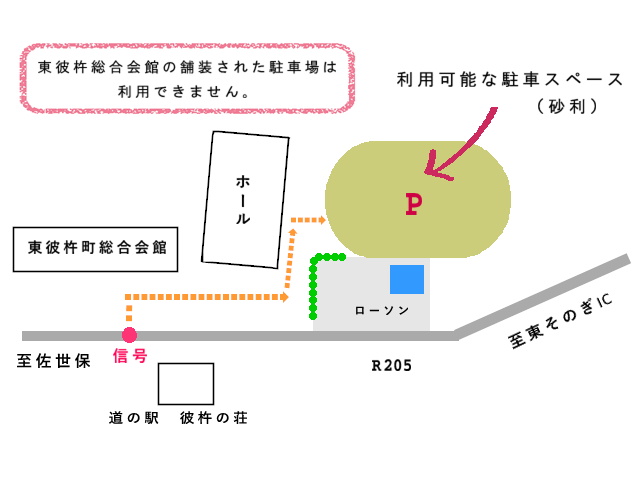 